Pulmonary embolism in patients with COVID-19: characteristics and outcomes in the Cardio-COVID Italy multicenter studyAmeri P, Inciardi R, et al. Supplemental informationSupplemental Figure 1. Map of Italy showing the location of the centres participating in the study.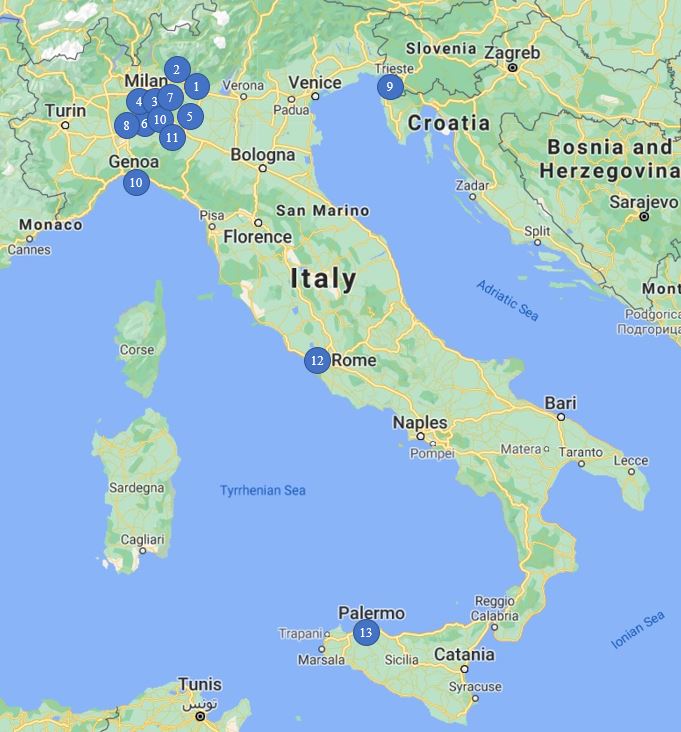 Supplemental Figure 2.Distribution of pulmonary embolism events, as percentage of total events, throughout the hospitalization for COVID-19.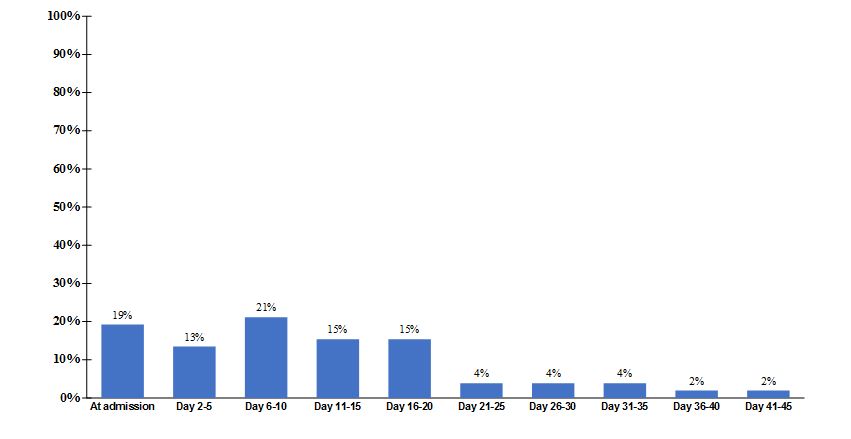 Supplemental Table 1. Additional laboratory findings on admission in the study population, stratified by occurrence pulmonary embolism.Data shown as median (interquartile range).eGFR: estimated glomerular filtration rate.Supplemental Table 2. Right ventricle-focused echocardiographic parameters on admission in the study population, stratified by pulmonary embolism.Data are shown as count (%), mean  SD or median (interquartile range).RV: right ventricle; TAPSE: tricuspid annular plane systolic excursion; FAC: fractional area change; S’ TDI: S’ tissue Doppler imaging-derived tricuspid lateral annular systolic velocity; sPAP: systolic pulmonary artery pressure.RV dysfunction: TAPSE <17 mm or S` TDI <9.5 cm/s or enlarged RV (basal diameter >43 mm or dilation on qualitative assessment).Supplemental Table 3. Baseline characteristics of the study population, stratified by region of enrolment.Data are shown as count (%), mean  SD or median (interquartile range).BMI: body mass index; COPD: chronic obstructive pulmonary disease; ACEi: angiotensin-converting enzyme inhibitor; ARB: angiotensin receptor blocker; SBP systolic blood pressure; LV: left ventricular.Supplemental Table 4. Main laboratory findings on admission in the study population, stratified by region of enrolment.Data shown as median (interquartile range) or, for the frequency of elevated troponin, count (%).CRP: C-reactive protein; INR: International Normalized Ratio: NT-proBNP: N-terminal pro-B-type natriuretic peptide.Supplemental Table 5. Treatment received for COVID-19 in the study population, stratified by region of enrolment.Data are shown as count (%). Note that oxygen was given with a FiO2 ≥50% to both non-ventilated and ventilated patients.sc: subcutaneous; iv: intravenous; FiO2: fraction of inspired oxygen.Supplemental Table 6. Correlates of pulmonary embolism in the study population, after substituting peak D-dimer for D-dimer on admission.BMI: body mass index.Supplemental Table 7. Correlates of pulmonary embolism in closed cases. BMI: body mass index.Study centersPrincipal investigator1. Institute of Cardiology, ASST Spedali Civili, Department of Medical and Surgical Specialties, Radiological Sciences, and Public Health, University of Brescia, Brescia, Italy Prof. Marco Metra2. Division of Cardiology, Cardiovascular Department, ASST Papa Giovanni XXIII Hospital, Bergamo, Italy Dr. Michele Senni3. Centro Cardiologico Monzino, IRCCS, Milan, Italy; Department of Clinical Sciences and Community Health, Cardiovascular Section, University of Milan, Milan, Italy. Prof. Pier Giuseppe Agostoni4. Division of Cardiology, ASST Santi Paolo e Carlo, University of Milan, Milan, Italy. Prof. Stefano Carugo5. Division of Cardiology, ASST Cremona, Cremona Dr. Gian Battista Danzi6. Coronary Care Unit and Laboratory of Clinical and Experimental Cardiology- Fondazione IRCCS Policlinico San Matteo, University of Pavia, Pavia, Italy. Dr. Sergio Leonardi7. Department of Cardiology, Policlinico di Monza, Monza, Italy. Dr. Andrea Mortara8. Department of Cardiology, Istituti Clinici Scientifici Maugeri IRCCS, Institute of Montescano, Pavia, Italy Dr. Maria Teresa La Rovere9. Cardiovascular Department, Azienda Sanitaria Universitaria Integrata di Trieste (ASUITS), University of Trieste, Trieste, Italy Prof. Gianfranco Sinagra10. Cardiovascular Disease Unit, IRCCS Ospedale Policlinico San Martino, Genova, Italy Prof. Pietro Ameri11. Heart Failure Unit, Cardiology, G. da Saliceto Hospital, Piacenza, Italy Dr. Massimo Piepoli12. Cardiology Rehabilitation Unit, S. Raffaele IRCCS, Rome, Italy Dr. Maurizio Volterrani13. Division of Cardiology, Buccheri La Ferla-Fatebenefratelli Hospital, Palermo, Italy Dr. Maurizio Volterrani, Dr. SaulloAll(N. 689)No PE(N. 637)PE(N. 52)P valueRed blood cell count (x10^6/μL)4.5(4.0-4.9)4.5(4.0-4.9)4.5(4.1-5.1)0.63Haematocrit (%)39.0 (35.4-42.8)39.0(35.4-42.6)38.6 (35.8-44.0)0.53eGFR (CKD-EPI, mL/min)74.2 (50.3-90.4)74.6 (49.8-90.6)71.3 (54.3-88.7)0.99Serum sodium (mEq/L)137 (135-140)137 (134-140)138.5 (136-141)0.18Serum potassium (mEq/L)3.9 (3.6-4.3)3.9 (3.6-4.3)4.1 (3.6-4.4)0.83Procalcitonin (ng/mL)0.2 (0.1-0.5)0.1 (0.1-0.4)0.4 (0.1-3.5)0.018Bilirubin (mg/dL)0.6 (0.4-0.8)0.6 (0.4-0.8)0.6 (0.4-0.8)0.40Creatine phosphokinase (U/L)112 (56.5-302)114(54.5-302)92 (64-258)0.89Serum albumin (g/L)32 (28-36)32 (8-35)33 (26-36)0.89Arterial pH7.5 (7.4-7.5)7.5 (7.4-7.5)7.5 (7.4-7.5)0.92N. of patients with available dataAll(N. 689)No PE(N. 637)PE
(N. 52)P valueRV dilation242 (35.1)37 (15.3)24 (11.4)13 (41.9)<0.001RV dysfunction256 (37.1)39 (15.2)29 (12.9)10 (31.3)0.007TAPSE (mm)166 (24.1)20.6  4.420.9  4.019.4  5.90.12FAC (%)69 (10)42.2  7.142.9  6.539.2  9.00.09S’ TDI (cm/s)80 (11.6)12.2  2.712.5  (12 – 13.1)10.9(9.1-12.8)0.014sPAP (mmHg)199 (28.8)18.3  9.518.1  9.119.7  11.90.42All(N. 689)Lombardy(N. 524)Other regions
(N. 165)P valueAge (years) 67.3 ± 13.2 67.4 ± 13.367.2 ± 13.00.91Male gender487 (69.4)375 (71.6)103 (62.4)0.03BMI (kg/m2) 27.2 ± 5.327.2 ± 5.527.2 ± 5.00.9Ever smoker159 (27)127 (28.6)32 (22.2)0.13Hypertension398 (56.9)294 (56.3)95 (58.6)0.60Dyslipidaemia188 (27.5)145 (27.8)43 (26.5)0.75Diabetes157 (23)126 (24.1)31 (19.1)0.19Heart failure92 (13.5)72 (13.8)20 (12.3)0.64Atrial fibrillation105 (15.4)85 (16.3)20 (12.3)0.22Coronary artery disease143 (20.9)117 (22.4)26 (16.0)0.08COPD67 (9.8)42 (8.0)25 (15.4)0.006Chronic kidney disease127 (18.6)94 (18.0)33 (20.4)0.50ACEi/ARB therapy133 (20.6)100 (20.3)33 (21.4)0.77Oral anticoagulant therapy90 (14.1)74 (15.4)16 (10.2)0.10Direct oral anticoagulant47 (7.4)38 (7.9)9 (5.7)0.37Vitamin K antagonist48 (7.5)41 (8.5)7 (4.5)0.09Statin therapy176 (27.2)141 (28.7)35 (22.6)0.14Fever (≥37.5 °C)440 (64.1)332 (63.6)108 (65.9)0.60Respiratory rate ≥22/minute279 (52.0)189 (50.8)90 (54.5)0.42SBP (mmHg)129.6 ± 21.5131.0 ± 21.8129.2 ± 21.40.34Heart rate (bpm)86.6 ± 18.186.5 ± 18.087.2 ± 18.40.66Oxygen saturation (%)90.5 ± 7.690.4 ± 7.890.9 ± 6.60.40LV ejection fraction (%)52.5 ± 11.352.3 ± 12.253.0 ± 9.00.61All 
(N. 689)Lombardy (N. 524)Other regions(N. 165)P valueHaemoglobin (g/dL)13.4 (11.8-14.4)13.2 (11.7-14.3)13.7 (12.2-14.8)0.007White blood cell count (/μL)6,760 (4,990-9,320)6,945 (5,165-9,270)6,300 (4,590-9,440)0.09Lymphocyte count (/μL)921.5 (620-1,300)920(600-1,296)995 (690-1,300)0.69Platelet count (x10^3/μL)204 (155-270)209(157-273)195.5 (147.5-265)0.15Serum creatinine (mg/dL)1.0 (0.8-1.3)1.0 (0.8-1.4)0.9 (0.8-1.1)0.007CRP (mg/dL)233.5 (108.5-353.5)237.0 (111.0-349.0)198.0 (83.0-379.0)0.69Ferritin (μg/L)698.5 (374-1,473)722 (364-1,562)674 (396-1,376)0.44Aspartate transaminase (U/L)40 (26-64)42(26-68)38 (24-56)0.06Lactate dehydrogenase (U/L)362 (252-520)384.5(257.5-587.0)311.0 (243.0-425.0)<0.001D-dimer (ng/mL)868(439-1,703)818(394-1,805)970(515-1,500)0.21INR1.1 (1.0-1.2)1.1 (1.0-1.2)1.2 (1.1-1.3)<0.001Elevated troponin278 (45.3)228 (44.3)44 (50.6)0.27NT-proBNP (pg/mL)341 (96-1,323)417 (134-2,403)187 (71-920)0.013All(N. 689)Lombardy(N. 524)Other regions(N. 165)P valueMedical therapyLopivanir/Ritonavir184 (26.9)148 (28.5)36 (22.0)0.10Darunavir/Ritonavir168 (24.6)155 (29.8)13 (7.9)<0.001Remdesivir5 (0.7)5 (1.0)0 (0.0)0.21Corticosteroid341 (49.9)212 (40.8)129 (78.7)<0.001Tocilizumab79 (11.5)38 (7.3)41 (25.0)<0.001Hydroxychloroquine574 (83.9)431 (82.9)143 (87.2)0.19Ventilation supportOxygen with FiO2 ≥50%375 (55.7)257 (50.6)118 (71.5)<0.001Non-invasive ventilation298 (43.6)198 (38.2)100 (61)<0.001Intubation108 (15.8)78 (15)30 (18.3)0.31UnivariateUnivariateMultivariateMultivariateHR (95%CI)P valueHR (95%CI)P valueAge0.99(0.97-1.01)0.19--BMI1.06(1.02-1.10)0.006--Heart failure0.32(0.08-1.33)0.12--Atrial fibrillation0.43(0.13-1.39)0.16--Chronic kidney disease0.45(0.16-1.25)0.12--Prior anticoagulant1.83(0.94-3.57)0.08--Oxygen saturation0.95(0.93-0.98)0.001--White blood cell count1.00(0.99-1.00)0.06--Platelet count1.00(1.00-1.01)0.03--Ferritin1.00(1.00-1.01)<0.001--Aspartate transaminase1.00(0.99-1.00)0.16--Lactate dehydrogenase1.00(0.99-1.00)0.24--Elevated troponin2.20(1.22-3.95)0.008--Peak D-dimer 1.78 (1.43-2.20)<0.0011.57 (1.01-2.45)0.05UnivariateUnivariateMultivariateMultivariateHR (95% CI)P valueHR (95% CI)P valueAge0.99 (0.96-1.01)0.22--BMI1.08 (1.03-1.13)0.001--Heart failure0.37 (0.09-1.53)0.17--Atrial fibrillation0.51 (0.16-1.64)0.26--Chronic kidney disease0.49 (0.17-1.36)0.17--Prior anticoagulant 1.69 (0.78-3.65)0.18--Oxygen saturation0.95 (0.93-0.98)0.002--White blood cell count1.00 (1.00-1.01)0.06--Platelet count1.00 (1-1.01)0.05--Ferritin1.00 (1.00-1.01)<0.001--Aspartate transaminase1.00 (0.99-1.00)0.15--Lactate dehydrogenase1.00 (0.99-1.00)0.23--Elevated troponin2.16 (1.11-4.18)0.02--D-dimer on admission2.18 (1.66-2.87)< 0.0011.60 (1.07-2.40)0.02